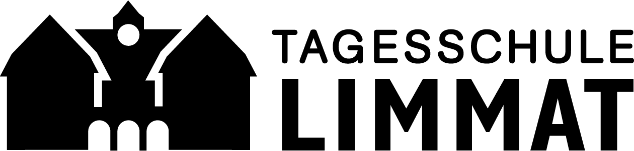 Hinweis: 	1 - laktose		2 - glutenMENÜPLANMENÜPLANMontag 16.11.2020Salat, Rohkost & FrüchteVegi: Soja Hackbällchen mit Kartoffelstock1, Tomatensauce & ErbsliDessert: Apfelmuffin2Dienstag17.11.2020Salat, Rohkost & FrüchteFleisch: Kalbs Kebab mit Pitabrot2, Kebabsauce & diverses Gemüse Vegi: QuornwürfelMittwoch18.11.2020Salat, Rohkost & FrüchteFleisch: Wienerli im Teig mit BrokkoliVegi: Vegiwürstli im TeigDonnerstag19.11.2020Salat, Rohkost & FrüchteFleisch: Bio Knospe Müscheli2 Carbonara1 mit Reibekäse1 & RüeblisalatVegi: Pesto Dessert: Zimtschnecken2Freitag20.11.2020Salat, Rohkost & FrüchteFleisch: peruanisches Poulet mit PeperoniVegi: peruanisches Vegi